Photo Release FormPlease be advised that your child may be photographed or video taped at various school sponsored events. If you would like your child's photo to appear on our class facebook page, the end of year slide show,  or other marketing materials, please sign and return this form.Please sign and return this form. Yes,I give permission for my child's photograph and or video to be posted online, in class, and in marketing materials.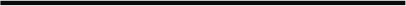  Yes, my child's photograph and/or video may be used in class use only.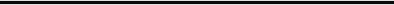 _________________  No, Please do not photograph or video my child.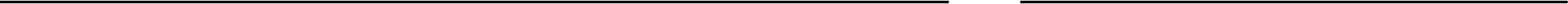 	(Signature)	(Date)(Student's First and Last Name)